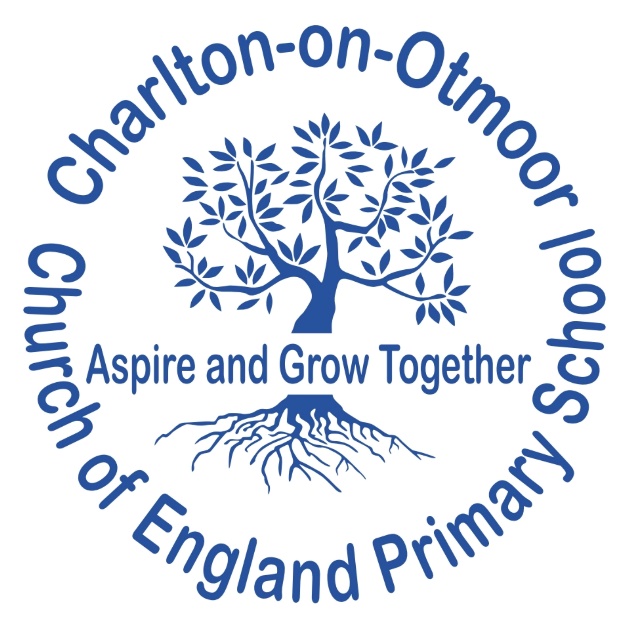 Charlton -on-Otmoor Primary SchoolPolicy on Charging and remission for school activitiesThe 1996 Education Act requires all schools to have a policy on charging and remissions for school activities, which will be kept under regular review.  1.The policy identifies activities for which: voluntary contributions may be requestedcharges will not be madecharges will be made.charges may be waived2. Voluntary contributionsSeparately from the matter of charging, schools may always seek voluntary contributions in order to offer a wide variety of experiences to pupils. All requests for voluntary contributions will emphasise their voluntary nature and the fact that pupils of parents who do not make such contributions will be treated no differently from those who have.Some activities for which the school may ask parents for voluntary contributions include: school trips, sports activities, resources for science or DT lessons.There is no obligation for parents to make any contribution, and no child will be excluded from an activity if their parents are unwilling or unable to pay.3. No charges will be made for 4. Charges may be made fora) Activities outside school hoursResidential and non-residential activities (other than those listed in Section 3 above) which take place outside school hours, but only if the majority of the time spent on that activity takes place outside school hours (time spent on travel counts in this calculation if the travel itself occurs during school hours). (See Section 9)b) Residential visits during school hoursThe board and lodging costs (but only those costs) of residential trips deemed to take place during school time, However pupils whose parents are in receipt of certain benefits (see remissions details below) will be exempt from paying the cost of board and lodging. c) Music tuitionMusic tuition for individuals or appropriate sized groups of pupils to play a musical instrument or to sing and which is not an essential part of either the National Curriculum or a public examination syllabus for all pupils (These charges may be made directly by Oxfordshire County Music Service).d) Certain early years provisione) Optional extras (see section 5 below)5. Optional ExtrasCharges may be made for optional activities that are known as ‘Optional Extras’. Any charges made will not exceed the actual cost (per pupil) of provision. It is the policy of Charlton-on-Otmoor CofE Primary School that charges will (or may) be made as indicated below. Parental agreement will be obtained before a charge is made.6. RemissionsIn order to remove financial barriers from pupils, the governing body has agreed that some activities and visits where charges can legally be made will be offered at no charge or a reduced charge to parents in particular circumstances.  This remissions policy sets out the circumstances in which such charges will be waived.7. Families qualifying for remission or help with charges. If remission or help is available in relation to a particular charge it is indicated in the right hand column of the table above. Children entitled to Free School Meals will qualify for remission. Additional categories of parents may claim help with some costs in some circumstances, To be decided by the governing body. 8. Additional considerationsThe governing body recognises its responsibility to ensure that the offer of activities and educational visits does not place an unnecessary burden on family finances. To this end we will try to adhere to the following guidelines:Where possible we shall publish a list of visits (and their approximate cost) at the beginning of the school year so that parents can plan aheadWe have established a system for parents to pay in instalmentsWhen an opportunity for a trip arises at short notice it will be possible to arrange to pay by instalments beyond the date of the trip We acknowledge that offering opportunities on a ‘first pay, first served’ basis discriminates against pupils from families on lower incomes and we will avoid that method of selection.9. Monitoring arrangementsThe headteacher monitors charges and remissions, and ensures these comply with this policy.  This policy will be reviewed by the headteacher annually.  At every review, the policy will be approved by the governing board.Approved by:Nadia GoslingDate:  15.01.2024Last reviewed on:15.01.2415.01.24Next review due by:15.01.2415.01.24At Charlton-on-Otmoor CofE Primary School we are committed to giving all our children every opportunity to achieve the highest standards and prepare them for their roles as adult members of society. All our pupils should have an equal opportunity to benefit from school activities and visits (curricular and extra curricular) independent of their parents’ financial means. This charging and remissions policy describes how we will do our best to ensure a good range of visits and activities are offered and, at the same time, try to minimise the financial barriers which may prevent some pupils taking full advantage of the opportunities.The Law states:If the activity cannot be funded without voluntary contributions the Governing Body or Headteacher will make this clear to parents from the outset.No child will be excluded from an activity because his or her parents are unable or unwilling to pay.If insufficient contributions are received, the trip or activity may have to be cancelled.If a parent is unwilling or unable to pay their child will still be given an equal chance to go on the visit.An admission application to any maintained schoolEducation provided during school hours (including the supply of any materials, books, instruments or other equipment); Education provided outside school hours if it is part of the National Curriculum, or part of a syllabus for a prescribed public examination that the pupil is being prepared for at the school, or part of the school’s basic curriculum for religious education;Tuition on for pupils learning to play musical instruments (or singing) if the tuition is required as part of the National Curriculum, or part of a syllabus for a prescribed public examination that the pupil is being prepared for at the school, or part of religious education; Entry for a prescribed public examination, if the pupil has been prepared for it at the school*;   Examination re-sit(s)* if the pupil is being prepared for the re-sit(s) at the school;Education provided on any trip that takes place during school hours (see 4a);Education provided on any trip that takes place outside school hours (see 4a)if it is part of the National Curriculum,  or part of a syllabus for a prescribed public examination that the pupil is being prepared for at the school, or part of the school’s basic curriculum for religious education;Supply teachers to cover for those teachers who are absent from school accompanying pupils on a residential trip;Transport provided in connection with an educational visit, although voluntary contributions may be requested.* If a pupil fails, without good reason, to meet any examination requirement for a syllabus a charge may / will be made.When any trip is arranged parents will be notified of the policy for allocating places.  This should recognize that parents may not be able to pay quickly and may have to budget for the trip over a reasonable period of time.Remitted or help available Charges will/may be made for any materials, books, instruments, or equipment, where a parent wishes their child to own them;Eg. A clay model – a charge to cover the cost of the clay.Remission for category A (see below)Charges will/may be made for music tuitionThe cost, or a proportion of the costs, for teaching staff employed to provide tuition in playing a musical instrument or singing, where the tuition is an optional extra for an individual pupil or appropriate groups of pupilsContact Oxfordshire County Music Service for details of remission of fees on:01865 740000 ormusic.service@oxfordshire.gov.uk/musicCharges will be made for the board and lodging component of residential trips The charge will not exceed the actual costRemission for category A (see below)Extended day services offered to pupils (such as breakfast clubs, after-school clubs, tea and supervised homework sessions) See separated before and afterschool care policyRemission for category A (see below)Parents (in 2012*) do not have to pay for school lunches if they receive any of the following: Income SupportIncome-based Jobseekers AllowanceIncome-related Employment and Support AllowanceSupport under part VI of the Immigration and Asylum Act 1999The Guarantee element of State Pension CreditChild Tax Credit, provided they are not entitled to Working Tax Credit and have an annual income (as assessed by Her Majesty’s Revenue and Customs) that does not exceed £16,190  (financial year 2011-012)Working Tax Credit ‘run-on’ – the payment someone may receive for a further four weeks after they stop qualifying for Working Tax Credit.*Update criteria and figures at: http://portal.oxfordshire.gov.uk/content/public/LandC/Resources/CFM/Eligibilityforfreeschoolmeals.pdf